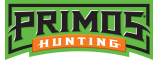 					 							   Contact: Matt RiceCommunications ManagerOutdoor Products	(913) 689-3713FOR IMMEDIATE RELEASE 		 		    E-mail: pressroom@vistaoutdoor.comPrimos 16MP AutoPilot Trail Cameras are Reliably SimplePrimos AutoPilot Offers Best-In-Class Performance with Super Simple SetupFLORA, Mississippi – August 9, 2019 – Primos Hunting, a leading innovator of game calls and accessories, offers the easiest path to great trail camera photos with the AutoPilot line.Now shipping to retailers everywhere, the new AutoPilot from Primos is built from the inside out to be exactly what hunters need their cameras to be — reliably simple. Operating the AutoPilot is as easy as sliding four simple switches to any setting. Or, even more simply, the factory configuration allows users to just turn it on and aim it right out of the box to start snapping best-in-class images right away.
“This camera practically drives itself,” said Primos Brand Manager Eric Hughes. “Just put it out, flip a few switches and you are capturing amazing images.”Available in Low Glow and No Glow models, the AutoPilot trail camera takes crystal-clear 16MP images and 1080p HD video with audio. Auto Exposure prevents “white out” images, while a 100-foot detection and nighttime range, and fast 0.3-second trigger speed ensure you get your image.The AutoPilot even makes replacing batteries easier. A new AA-battery tray allows users to simply open the panel, press the eject button, and slide the whole tray out for quick and easy battery replacement.The 16MP AutoPilot Low Glow comes in OD Green with a MSRP of $129.99. The No Glow model features Mossy Oak Bottomland camo with a MSRP of $149.99.For more information about Primos’ full line of trail cameras visit https://www.primos.com/primos-hunting/trail-cameras/c-24/c-92.About Primos HuntingPrimos Hunting, a Vista Outdoor brand, manufactures calls for elk, deer, turkey, predator and waterfowl as well as blinds, shooting accessories, game cameras, attractants and supplements, clothes and other hunting accessories. Primos also produces the ever-popular video series “The TRUTH” and the television show “Primos’ TRUTH About Hunting.” For news and information, visit www.primos.com or follow us on Instagram at www.instagram.com/primos_hunting/ and Facebook at www.facebook.com/primoshunting/. Stream the Language on YouTube at www.youtube.com/user/PrimosHuntingVideo.###